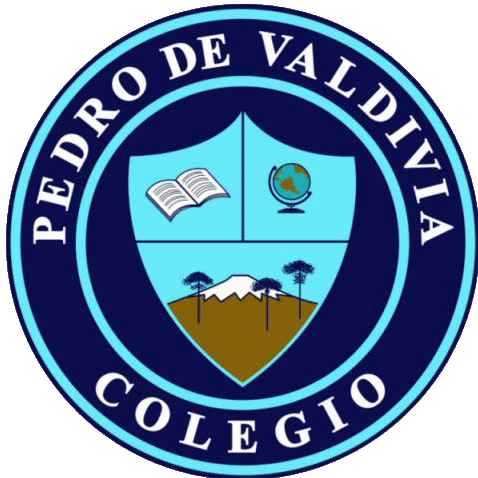 Guía nº0 de primero medio: Aprendo sin Parar N°2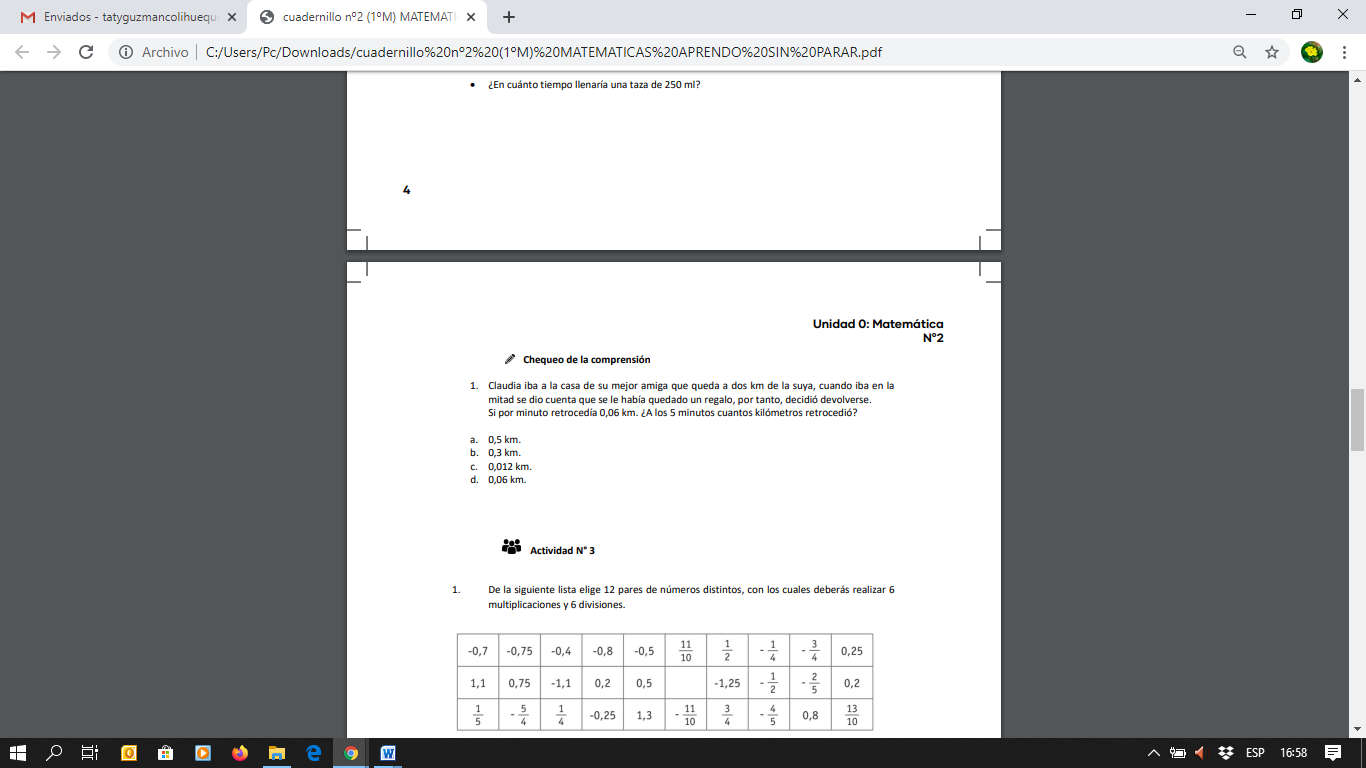 ¿Cómo hacer la actividad “Chequeo de Comprensión”?Usa la información gráfica del dibujo y la tabla de equivalencias para resolver paso a paso.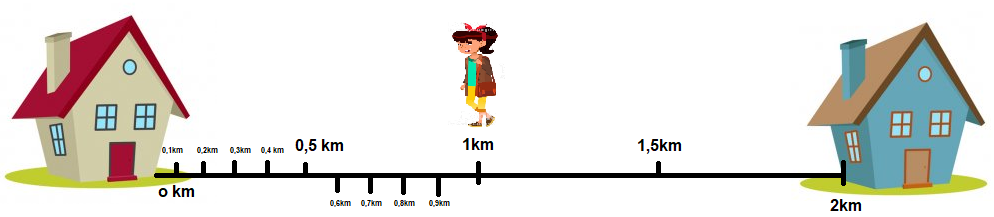 Lee: Por minuto retrocedió 0,06 km.Responde: Por minuto retrocedió ____cm.Lee: 3° ¿En cinco minutos cuántos centímetros retrocedió?Resuelve la operación:5   min  •___cm=______cmResponde: 3° ¿En cinco minutos cuántos centímetros retrocedió? ______cm y en metros son_____.KilómetrosCentímetrosKilómetrosMetros0,01 km10 cm0,1 km100mts0,02 km20 cm0,2 km200mts0,03 km30 cm0,3 km300mts0,04 km40 cm0,4 km400mts0,05 km50 cm0,5 km500mts0,06 km60 cm0,6 km600mts0,07 km70 cm0,7 km700mts0,08 km80 cm0,8 km800mts0,09 km90 cm0,9 km900mts